……………..ÜNİVERSİTESİ(UNIVERSITY)………/……… AKADEMİK YILI(ACADEMIC YEAR)ADAY ÖĞRENCİBAŞVURU FORMU(CANDIDATE STUDENT APPLICATION FORM)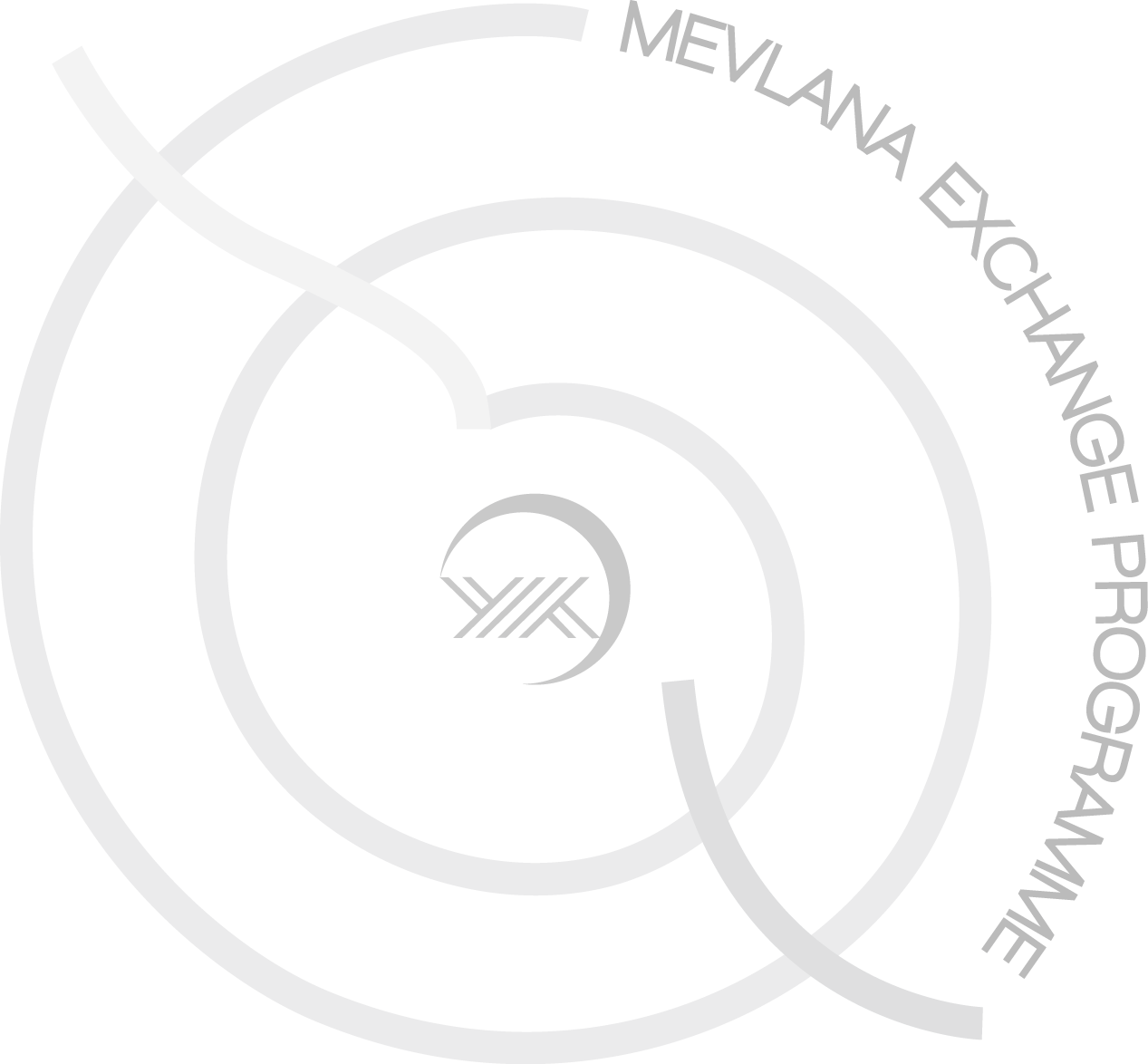 Adı – SoyadıName-SurnameÖğrenci NoStudent IDÖğrenim DurumuDegreeÖn LisansLisans  Yüksek Lisans    DoktoraAssociate DegreeBachelor   Master's DegreePhDFakülteFaculty/College/InstitutionBölüm / ProgramDepartment/ProgrammeSınıfYear of studyNot OrtalamasıGrade Point Average (GPA)Gidilecek Yükseköğretim KurumuHostInstitutionE-postaE-mailTelefonTelephoneEklerAdditional Required Documents1. Not Dökümü (Transcript of records)
2. Başvurduğunuz programın öğrenim dili yabancı bir dil ise, dil düzeyinizi gösteren belge(Document showing your language level if instruction languageof host institution is a foreign language)Tarih ve İmzaDate and Signature